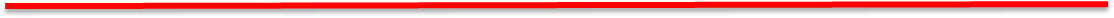 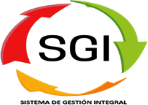 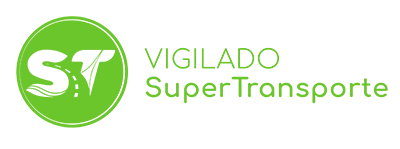 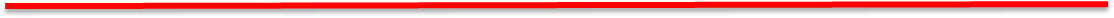 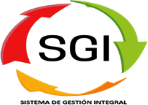 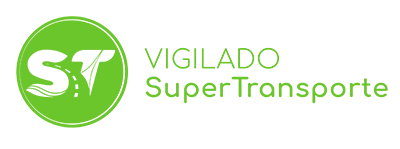 CONTENIDOMANUAL PARA LA GESTIÓN DE LA SEGURIDAD, SALUD EN EL TRABAJO PARA CONTRATISTAS Y PROVEEDORES DE SERVICIOSOBJETIVOEste documento es un compendio de requisitos de seguridad, salud en el trabajo que incluye los aspectos más relevantes, con el fin de preservar la salud e integridad de los contratistas, proveedores de servicios de la Terminal de Transportes de Pereira S.A, sus equipos e instalaciones y de las personas que laboran con ellos. Así mismo es una herramienta para el control y seguimiento que la Terminal de Transportes de Pereira S.A en condición de contratante, hace sobre los Contratistas y/ o Proveedores de servicios.ALCANCEEste manual es aplicable a las actividades que realizan los contratistas y/o proveedores de servicios de los diferentes procesos de la organización tanto estratégicos como misionales y de apoyo, en desarrollo de los contratos suscritos con la Terminal de Transportes de Pereira S.A.DEFINICIONESACTIVIDADES PROPIAS DEL NEGOCIO: Son todas las actividades que hacen parte de los procesos operativos y de apoyo relacionadas directamente con la gestión de la operatividad del transporte terrestre intermunicipal de pasajeros y de los servicios complementarios prestados por la Terminal de Transportes de Pereira S.A.ACTO INSEGURO: Toda acción o práctica incorrecta de los procedimientos de seguridad ejecutada por el trabajador que lleva a que se produzca un accidente.ANÁLISIS DE RIESGO: Aquel que cubre aspectos de seguridad en las instalaciones y en su área de influencia, con el propósito de determinar las condiciones existentes en el medio, así como prever los efectos y las consecuencias de sus actividades, indicando los procedimientos y medidas de controles que deberán aplicarse con el objeto de eliminar condiciones y actos inseguros que podrían suscitarse.ASPECTO AMBIENTAL: Elemento de las actividades, productos o servicios de una organización que puede interactuar con el ambiente. Ejemplo: La generación de residuos.AUTO-REPORTE DE CONDICIONES DE TRABAJO Y SALUD: Proceso mediante el cual el trabajador del contratista reporta por escrito al empleador las condiciones adversas de seguridad y salud que identifica en su lugar de trabajo.COMITÉ DE SEGUIMIENTO SST: Reunión Periódica sujeta a la duración del contrato dirigida por el supervisor del contrato de la Terminal de Transportes de Pereira S.A. al que asisten los profesionales SST de los contratistas y de la Terminal de transportes, con el fin de hacer seguimiento a indicadores, compartir experiencias propias, exponer casos exitosos, accidentes graves, capacitar en temas SST.CONDICIÓN INSEGURAS: Toda condición o circunstancia física peligrosa en el entorno del trabajo que puede causar un accidente.CONDICIONES DE SALUD: El conjunto de variables objetivas y de auto reporte de condiciones psicológicas y socioculturales que determinan el perfil sociodemográfico y de morbilidad de la población trabajadora.CONDICIONES Y MEDIO AMBIENTE DE TRABAJO: Aquellos elementos, agentes o factores que tienen influencia significativa en la generación de riesgos para la seguridad y salud de los trabajadores. Quedan específicamente incluidos en esta definición, entre otros: a)· las características generales de los locales, instalaciones, máquinas, equipos, herramientas, materias primas, productos y demás útiles existentes en el lugar de trabajo; b) Los agentes físicos, químicos y biológicos presentes en el ambiente de trabajo y sus correspondientes intensidades, concentraciones o niveles de presencia; c) los procedimientos para la utilización de los agentes citados en el apartado anterior, que influyan en la generación de riesgos para los trabajadores y; d) la organización y ordenamiento de las labores, incluidos los factores ergonómicos o biomecánicos y psicosociales.CONSECUENCIAS: Se refieren al resultado si hubiese contacto con un peligro.CONTRATISTA: Persona Jurídica o Natural con personas a cargo cuya actividad busca responder a las necesidades de la Terminal de Transportes de Pereira S.A. en temas relacionados directamente con las actividades propias del negocio o requeridas por la entidad, desarrolladas al interior como al exterior de las instalaciones del Terminal de Transportes de Pereira S.A. ejemplo: labores de mantenimiento estructural, construcción de obras civiles y transporte de personal, Suministro de herramientas y equipos de comunicación para la Gerencia, entre otros.EMERGENCIA: Es aquella situación de peligro o desastre o la inminencia del mismo, que afecta el funcionamiento normal de la empresa, de la operación que se esté ejecutando en campo o aquella que altere el orden público, social o ambiental de manera que ponga en peligro las empresas, las personas o el medio ambiente. Requiere de una reacción inmediata y coordinada de los trabajadores, brigadas de emergencias y primeros auxilios y en algunos casos de otros grupos de apoyo dependiendo de su magnitud.ENFERMEDAD LABORAL: Es aquella contraída como resultado de la exposición a factores de riesgo inherentes a la actividad laboral o del medio en el que el trabajador se ha visto obligado a trabajar. El Gobierno Nacional, determinará, en forma periódica, las enfermedades que se consideran como laborales y en los casos en que una enfermedad no figure en la tabla de enfermedades laborales, pero se demuestre la relación de causalidad con los factores de riesgo ocupacionales, será reconocida como enfermedad laboral, conforme lo establecido en las normas legales vigentes.ESPACIO CONFINADO: Cualquier espacio que no ha sido construido para ser ocupado por personas por un tiempo prolongado; teniendo una entrada y salida restringida; además que posee o tiene el potencial de contener una atmósfera peligrosa.EVALUACIÓN DEL RIESGO: Proceso para determinar el nivel de riesgo asociado al nivel de probabilidad de que dicho riesgo se concrete y al nivel de severidad de las consecuencias de esa concreción.FACTORES PERSONALES: Todo lo relacionado al actuar del trabajador (conocimientos, experiencia, grado de fatiga o tensión, problemas físicos, fobias, entre otros).FACTORES DE TRABAJO: Todo lo relacionado al entorno del trabajo que puede explicar porque existen o se crean condiciones (equipos, materiales, ambiente, supervisión, instrucción, procedimientos, comunicación, entre otros).IMPACTO AMBIENTAL: Cualquier cambio en el medio ambiente, ya sea adverso o benéfico, total o parcial como consecuencia de un aspecto ambiental. Ejemplo: Contaminación por el mal manejo de los residuos generados.INCIDENTE: Evento relacionado con el trabajo, en el que ocurrió o pudo haber ocurrido lesión, enfermedad (independiente de su severidad) o víctima mortal y/o daño a la propiedad y/o contaminación ambiental. Los incidentes incluyen los denominados comúnmente accidentes y casi accidentes.	INDICADORES DEL SG SST: Según el Decreto 1072 de 2015 se pueden clasificar en indicadores de estructura (Medidas verificables de la disponibilidad y acceso a recursos, políticas y organización con que cuenta la empresa para atender las demandas y necesidades en SST); de proceso (Medidas verificables del grado de desarrollo e implementación del SG-SST) y de resultado (Medidas verificables de los cambios alcanzados en el período definido, teniendo como base la programación hecha y la aplicación de recursos propios del programa o del SG).MATERIALES PELIGROSOS: Compuestos líquidos, gaseosos o sólidos que podrían ocasionar incendios, explosiones y/o daños al personal, al público en general o al ambiente.MATRIZ DE REQUISITOS LEGALES Y OTROS APLICABLES EN SST: Es la compilación de los requisitos normativos exigibles a la empresa acorde con las actividades propias e inherentes de su actividad productiva, los cuales dan los lineamientos normativos y técnicos para desarrollar el componente SST, el cual deberá actualizarse en la medida que sean emitidas nuevas disposiciones aplicables.NO CONFORMIDAD: Incumplimiento de un requisito. Puede ser una desviación de estándares, prácticas, procedimientos de trabajo, requisitos normativos aplicables, entre otros.PELIGRO: Fuente, situación o acto con potencial de causar daño en la salud de los trabajadores, en los equipos o en las instalaciones.PERMISOS DE TRABAJO: Es un documento escrito por el cual se autoriza a desarrollar trabajos de alto riesgo bajo ciertas condiciones de seguridad, en un periodo de tiempo definido, y sin el cual no se podrán empezar los trabajos. Esta autorización estará predeterminada en el tiempo y área donde se desarrollarán los trabajos, indicando en el documento la constancia de las medidas de seguridad a realizarse para la ejecución de los trabajos.PERSONAL CONTRATISTA EN LAS INSTALACIONES DE LA TERMINAL DE TRANSPORTES DE PEREIRA S.A. Es toda persona contratada directa o indirectamente por la empresa contratista para trabajar dentro de las instalaciones del Terminal de Transportes de Pereira S.A. Todas estas personas deberán conocer y acatar las normas establecidas en este manual, asimismo, cumplir con la normatividad legal vigente en relación con seguridad y salud en el trabajo.PERSONAL CONTRATISTA FUERA DE LAS INSTALACIONES DEL TERMINAL DE TRANSPORTES DE PEREIRA S.A. Es toda persona contratada directa o indirectamente por la empresa contratista para trabajar fuera de las instalaciones del Terminal de Transportes de Pereira S.A.PLAN DE EMERGENCIAS: Conjunto de estrategias y acciones desarrolladas para identificar por anticipado los peligros y riesgos propios de la operación, las provocadas por el medio y las combinaciones de estas, estableciendo las probabilidades y consecuencias de los eventos no deseados, la necesidad de recursos humanos, financieros y técnicos para prevenir, controlar o reducir los efectos sobre las personas, el ambiente y bienes dentro de la infraestructura locativa.PLAN DE CONTINGENCIA: Conjunto de estrategias y acciones desarrolladas para identificar por anticipado los peligros y riesgos propios de la operación, las provocadas por el medio y las combinaciones de estas, estableciendo las probabilidades y consecuencias de los eventos no deseados, la necesidad de recursos humanos, financieros y técnicos para prevenir, controlar o reducir los efectos sobre las personas, el ambiente y bienesPRIMEROS AUXILIOS: Cuidados y medidas inmediatas que se deben brindar a una persona accidentada o enferma hasta que ésta reciba atención médica profesional, si fuese necesario. El primer auxilio comprende también las técnicas de estabilización de los accidentados para proceder con su rescate y/o traslado a un Centro médico.PROVEEDOR DE SERVICIOS: Empresa cuya actividad busca responder a las necesidades del Terminal de Transportes de Pereira S.A., en temas no relacionados directamente con las actividades propias del negocio, la actividad puede ser ejecutada de forma permanentemente al interior o exterior de las instalaciones, por ejemplo: proveedor de insumos de cafetería, profesiones (liberales), mantenimiento a sistemas, recolección de residuos, entre otros.REGISTRO: Documento que presenta resultados obtenidos o proporciona evidencia de las actividades desempeñadas.RESIDUOS: Aquellas sustancias, productos o subproductos que el generador está obligado a disponer en virtud de lo establecido en la normatividad nacional o de los riesgos que causan a la salud y al ambiente.RESIDUOS PELIGROSOS: Aquellos que por sus características o el manejo al que son o van a ser sometidos, representan un riesgo significativo para la salud o el ambiente.REQUISITO NORMATIVO: Requisito de seguridad y salud en el trabajo impuesto por una norma vigente y que aplica a las actividades de la organización.RIESGO: Combinación de la probabilidad de que ocurra un(os) evento(s) o exposición(es), peligro(s) y la severidad de la lesión o enfermedad que puede ser causada por el (los) evento(s) o exposición(es).RIESGO GRAVE INMINENTE: Aquel que resulte probable racionalmente que se materialice en un futuro inmediato y pueda suponer un daño grave para la salud de los trabajadores.SEGURIDAD: Las disciplinas y el conjunto de Normas Técnicas, estándares y disposiciones nacionales y/o internacionales aplicables y buenas prácticas tendientes a prevenir, eliminar y/o controlar las posibles causas de accidentes, daños al ambiente, riesgos industriales y/o enfermedades profesionales a las que está expuesto el Personal y las instalaciones.SST: Seguridad y Salud en el TrabajoTRABAJO EN CALIENTE: Aquel donde para su ejecución dentro de un área clasificada (presencia de gas combustible), se requiere uso de llama, arco eléctrico o calor o que pueda generar chispas o calor como resultado propio del trabajo o de las herramientas y equipos que se usen.VERIFICAR: Revisar que los procedimientos y acciones implementados están consiguiendo los resultados deseados.VIGILANCIA DE LA SALUD EN EL TRABAJO O VIGILANCIA EPIDEMIOLÓGICA DE LA SALUD EN EL TRABAJO: Comprende la recopilación, el análisis, la interpretación y la difusión continuada y sistemática de datos a efectos de la prevención. La vigilancia es indispensable para la planificación, ejecución y evaluación de los programas de seguridad y salud en el trabajo, el control de los trastornos y lesiones relacionadas con el trabajo y el ausentismo laboral por enfermedad, así como para la protección y promoción de la salud de los trabajadores. Dicha vigilancia comprende tanto .la vigilancia de la salud de los trabajadores como la del medio ambiente de trabajo.CONDICIONES GENERALESEl contratista o proveedor del servicio se obliga a cumplir con todos los requisitos legales en cuanto a SST vigentes en Colombia al momento de desarrollar las actividades que se contraten.RESPONSABILIDADESRepresentante Legal del Contrato: Además de asegurar el cumplimento de lo establecido en el marco legal vigente aplicable en materia de Seguridad Social Integral y Seguridad y Salud en el Trabajo, deberá dar cumplimiento al Manual de Seguridad y Salud en el Trabajo para CONTRATISTAS Y PROVEEDORES, bajo la garantía de asignación de los recursos económicos, humanos y técnicos necesarios durante la ejecución del contrato suscrito entre las partes. La intervención de la alta dirección de cada empresa contratista servirá como base para la posterior evaluación de contratistas o proveedores.Coordinador SST del Terminal de Transportes de Pereira S.A: Coordina la verificación del cumplimiento de los requisitos SST en contratistas y proveedores de servicios o productos con el fin de minimizar la ocurrencia de accidentes laborales, resolver las dudas e inquietudes que se le generen a los Representantes legales del contrato o Responsable SST de cada contratista respecto a los servicios con contratistas y proveedores, verificar a través de inspecciones esporádicas sustentadas bajo informes con evidencias de las inspecciones realizadas por el contratista que determinen el cumplimiento de las obligaciones contractuales en materia de Seguridad y Salud en el Trabajo.Asesora Jurídica de la Terminal de Transportes de Pereira S.A.: Coordina la verificación del cumplimiento de los requisitos legales en la etapa precontractual y contractual. En caso de requerirse brindará acompañamiento necesario a los supervisores de contrato y al contratista o proveedor del servicio para desarrollar un trabajo que procure minimizar los impactos en la salud de los colaboradores indirectos, resuelve dudas e inquietudes que se le generen a los supervisores de contrato respecto a los servicios con contratistas y/o proveedores, por lo cual remitirá a la Coordinación de Seguridad y Salud en el Trabajo de la terminal de Transportes de Pereira S.A., los requisitos objeto de verificación de cumplimientos contractuales de acuerdo a la actividad.Personal contratista fuera de las instalaciones de la Terminal de Transportes de Pereira S.A: Debe conocer y acatar las normas establecidas en este manual, y cumplir con la normatividad legal vigente en relación con seguridad y salud en el trabajo. (ej. Transporte de personal, mantenimiento de controles satélite, etc...)Profesional SST del contratista: Debe asegurar el cumplimiento de los requisitos legales vigentes en SST ante el personal asignado en SST del Terminal de Transportes de Pereira S.A. ya sea el Coordinador SST o Supervisor del contrato durante la realización de todas las actividades que se desarrollen en la ejecución del contrato, en contratistas de obras civiles internas, efectuar visitas de campo de forma periódica (supervisor de contrato) o esporádicas (coordinador SST) en el o los frentes de trabajo en los cuales se estén adelantando obras para validar el cumplimiento de los controles operativos de SST. Efectúa las acciones correctivas y de mejora de los incumplimientos de los controles operativos de SST detectados, y apoya en el seguimiento a las correcciones sobre los mismos.Supervisor de contrato asignado por el Terminal de Transportes de Pereira S.A.: Realiza la verificación documental y en campo del cumplimiento de los requisitos legales vigentes en SST apoyado por la coordinación de SG-SST de la Terminal de Transportes, motivando y reforzando en el personal del contratista el comportamiento seguro; solicitando el cumplimiento de las normas en caso de evidenciar un RGI (Riesgograve inminente) que atente contra la integridad física de las instalaciones y/o la vida de las personas o la preservación del medio ambiente, en contratistas de obras civiles internas, efectuará visitas al área de trabajo de forma periódica en las cuales se estén adelantando labores con el ánimo de validar el cumplimiento de los controles operativos de SST, haciendo retroalimentación de lecciones aprendidas.SEGUIMIENTO Y CONTROLTodos los requisitos contemplados en este manual se verifican de manera mensual u ocasional por parte del supervisor del contrato en conjunto de SG-SST y Jurídica de la Terminal de Transportes, con la herramienta ofimática de verificación según el tipo de contrato denominada “MATRIZ DE REQUISITOS SST PARA CONTRATISTAS Y PROVEEDORES DE SERVICIOS”.5	REQUISITOS ADMINISTRATIVOSLos Contratistas y/o Proveedores deberán entregar los documentos que evidencien el cumplimiento de los requisitos SST definidos en las etapas pre contractual y contractual para proveedores y contratistas al área jurídica con el visto bueno de SST del Terminal de Transportes de Pereira S.A., quien con esta documentación procederá a realizar los trámites contractuales pertinentes.PROGRAMA DE INDUCCIÓN EN SSTEl contratista y proveedor debe asegurarse que el personal asignado para el servicio contratado por el Terminal de Transportes de Pereira S.A., cuando se refiera a actividades propias, reciba la inducción en SST suministrada por la coordinación SST de la Terminal de Transportes de Pereira S.A, Dicha inducción incluye lo establecido en el Decreto 1072 de 2015 y la Resolución 0312 de 2019. Así mismo, el contratista debe asegurarse que reciba la re inducción anual en SST cuando corresponda a nuevas vigencias del contrato. En caso de que el personal del contratista sea diferente.El contratista, proveedor de servicio o visitante que deba realizar actividades en las instalaciones de la Terminal de Transportes de Pereira S.A, debe cumplir lo establecido en lo referente al folleto informativo en cuanto a temas de seguridad y salud en el trabajo.REGLAMENTO DE HIGIENE Y SEGURIDAD INDUSTRIALDebe ser elaborado por aquellos contratistas que realicen actividades propias del negocio y que tengan a su servicio 1 o más trabajadores, para actividades de alto riesgo.SISTEMA DE GESTIÓN DE SSTCada empresa contratista debe contar con un (1) un Sistema de Gestión de SST acorde a lo establecido en el Decreto 1072 de 2015 y cumpliendo la totalidad de los Estándares Mínimos del Sistema de Gestión de la Seguridad y Salud en el Trabajo establecidos en la Resolución 0312 de 2019, aplicables a los diferentes tipos de empresas de acuerdo a su nivel de riesgo.El contratista debe entregar al área Jurídica del Terminal de Transportes de Pereira S.A., oficio firmado por el representante legal y responsable del Sistema de gestión de seguridad y salud en el trabajo o por la ARL, dónde haga constar que tiene un Sistema de Gestión de Seguridad y Salud en el Trabajo especificando su porcentaje de cumplimiento, lo cual será objeto de verificación durante la fase precontractual (Área Jurídica en conjunto con SST) y durante el desarrollo del contrato (Supervisor y SST).Cuando se trate de un proveedor de prestación de servicios profesionales cuya profesión sea liberal deberá presentar el soporte de afiliación y/o pago al Sistema de General se Seguridad Social Integral y Riesgos Laborales (EPS-FP-ARL).En el caso de que se trate de un proveedor de insumos de sustancias químicas (productos de limpieza y desinfección, combustibles, tintas o tóner de impresoras), deberán hacer llegar las hojas de seguridad y rótulos de cada producto o insumo suministrado.Cuando el objeto del contrato esté relacionado con actividades propias de obras civiles o de labores de mantenimiento que representen riesgos potenciales a la salud, el contratista debe enviar mensualmente al Coordinador SST del Terminal de Transportes de Pereira S.A. los siguientes soportes: SUPERVISOR O INTERVENTORReporte mensual de indicadores SST según el numeral 5.7 de este manual.Plan de Capacitación Anual con su respectivo cronograma de actividadesPlan Anual de Trabajo con las respectivas firmas del Representante Legal y Responsable SSTCopia de Hoja de Vida del Responsable SST con su respectiva licencia SST vigente y curso de 50 horasRegistros de inducción y/o re inducción en Seguridad y Salud en el TrabajoRegistros de socialización al personal que intervendrá en el contrato de procedimientos o protocolos propios de los riesgos inherentes a la tareaMatriz de Identificación de Peligros, valoración y control de los riesgos inherentes a la labor a realizar especificando el número de expuestosRegistro de socialización de auto reporte de condiciones o actos sub estándarSoporte de entrega de dotación y elementos de protección personal del personal que hará parte del objeto del contratoCopia de los certificados de aptitud laboral del personal propio de proyecto.Para empresas que presten servicios de transporte de personas propias de la Terminal de Trasportes de Pereira S.A., deberán sumado a lo anterior enviar copia de su Plan Estratégico de Seguridad Vial con sus respectivos soportes de implementación de acuerdo al marco legal vigente en la materia.Los soportes anteriormente mencionados deberán ser enviados previos al inicio del contrato.COMITÉ PARITARIO O VIGIA DE SEGURIDAD Y SALUD EN EL TRABAJO – COPASSTEl contratista cuyo objeto del contrato esté relacionado con actividades afines a obras civiles, de mantenimiento o propias del negocio de la Terminal de Transportes de Pereira S.A., o cuyo personal se exponga a los peligros generados por nuestra actividad económica debe contar con un Comité Paritario de Seguridad y Salud en el Trabajo, según el artículo 1 de la Resolución 2013 de 1986. Para aquellas empresas contratistas con menos de diez (10) trabajadores se deberá designar a uno de sus trabajadores como Vigía de Seguridad y Salud en el Trabajo, de acuerdo a la Resolución 2013 de 1986 y Decreto-ley 1295 de 1994. Aplica para contratistas persona natural con 1 o 2 trabajadores a su cargo.El contratista debe garantizar el funcionamiento adecuado de este comité, la realización de reuniones mensuales y extraordinarias, y deberá soportarlo a través del acta de conformación y en su defecto las actas de reunión donde en las mismas se pueda evidenciar temas alusivos de reporte o mejora que tengan que ver con el objeto del contrato.CONTROL DE LA AFILIACIÓN Y PAGO DEL SISTEMA DE SEGURIDAD SOCIALPara Contratistas:Todo contratista debe realizar la afiliación de sus trabajadores al Sistema General de Seguridad Social; es decir, Entidad Promotora de Salud (EPS), Administradora de Riesgos Laborales (ARL) y Administradora de Fondos de Pensiones (AFP); así mismo, debe enviar mensualmente, según la fecha de pago que le corresponda al Supervisor del contrato incluyendo copia de los pagos de estos aportes en la planilla única.El Contratista debe asegurar que realiza el pago de la Seguridad Social de manera oportuna, es decir, sin incurrir en mora ni afiliar a sus trabajadores a un tipo de riesgo inferior al propio de la actividad que ejecuta (así no corresponda a la actividad principal de la empresa) y debe mantener soporte anual de la revisión de la clasificación por parte de su ARL.Para Proveedor de Servicio o Producto:Para el caso de suministro de elementos de protección personal se deberá suministrar la ficha técnica que evidencie la idoneidad del producto y cuando se trate de suministro de productos químicos deberá adicionar las hojas de seguridad y rótulos de cada uno de ellos. Para el caso de prestadores de servicios que deban llevar a cabo la labor dentro de las instalaciones del Terminal de Transportes de Pereira S.A.,PLAN DE EMERGENCIAS Y/O CONTINGENCIASLos contratistas que realizan actividades de alto riesgo como obra civil, transporte, (riesgo IV – V) el interior de las instalaciones o aquellas que sean propias del negocio del Terminal de Transportes de Pereira S.A., deben entregar al Supervisor del contrato copia del “Plan de Emergencias y/o Contingencias”, de acuerdo a lo establecido en el numeral 5 del presente manual. Este plan de emergencias o contingencias debe contener medidas de actuación en caso de emergencias en obra civil o en transporte y las medidas de acción a ejecutar para disminución de la vulnerabilidad.Para contratistas y/o proveedores que realicen actividades de baja complejidad en cuanto al nivel de riesgo (Riesgo I, II, y III) y estas deben ejecutarse dentro de las instalaciones de la entidad, el supervisor del contrato debe encargarse de coordinar que el personal del proveedor del servicio reciba la inducción del “Plan de emergencias de la Terminal de Transporte de Pereira S.A. Como emergencias de interés para el área SST el contratista debe contemplar las siguientes:Aquellas que por su magnitud u origen pueda poner en peligro las vidas de las personas de manera masiva, la integridad de las instalaciones, los procesos o el medio ambiente en campo.Para el caso de contratistas que realizan tareas que implican la formación de cuadrillas o grupos de trabajo inferiores a 5 personas o tareas individuales, el plan de emergencias o contingencias debe contemplar los procedimientos de atención médica a trabajadores accidentados, dado que estos eventos pueden generar alteraciones a programaciones y potencial afectación a los trabajadores. Las lesiones ocurridas en estos accidentes pueden ser, sin excluir otras de naturaleza similar: heridas, hemorragias, golpes, lesiones, politraumatismos y en general eventos donde el resultado implique incapacidad del trabajador para continuar sus funciones de manera normal. De igual manera deben contemplar las medidas de actuación de los trabajadores que se encuentren solos o en grupos frente a contingencias en obra principalmente.Aquellas que en campo originen el riesgo de introducir sustancias químicas en el suelo, biodiversidad, aguas superficiales o subterráneas o aire en magnitud que provoque alteración de las condiciones de estos recursos.Como emergencias que deben contemplarse en los Planes de Prevención, Preparación y Respuesta ante Emergencias se encuentran, sin excluir otras que puedan identificarse en las operaciones:SismosErupciones volcánicas (en caso de trabajos sobre cubiertas y se evidencie ceniza volcánica proveniente del volcán nevado del Ruiz)Vendavales o granizadasTormentas eléctricas (para tareas en cielo abierto);Incendios, fugas o explosiones (propias del manejo de líquidos inflamables u operación con cilindros);o Derrames o fugas que puedan originar contaminación ambiental (tanto en sede administrativa como en campo);Accidentes de tránsito (con afectaciones propias y a terceros para el caso de transporte de personas);De igual manera los contratistas deben incluir la forma de cómo se incorporarán al Plan de Prevención, Preparación y Respuesta ante Emergencias del Terminal de Transportes de Pereira S.A.GESTIÓN DEL CAMBIOEl contratista deberá realizar el proceso de análisis de cambio relativo a las modificaciones o riesgos al Sistema de Gestión de la Seguridad y Salud en el Trabajo que implique la prestación de servicios a la Terminal de Transportes de Pereira S.A. Este análisis consiste en registrar cuáles son los posibles peligros nuevos, cambios a niveles de riesgo y controles requeridos que implica la prestación de los servicios. Los resultados de la gestión del cambio deben evidenciarse en la Identificación de Peligros, Evaluación de Riesgos y Determinación de Controles originados en la nueva operación, los ajustes correspondientes a procedimientos e instructivos que se indiquen pertinentes, las capacitaciones a que haya lugar, así como documentar las medidas pertinentes en el Plan de Trabajo Anual, Plan de Capacitaciones o el mecanismo que posea para planear acciones de intervención de peligros y riesgos. El resultado mínimo esperado del proceso de gestión del cambio debe incluir:Ajustes en las matrices de identificación de peligros, evaluación de riesgos y determinación de controles donde se evidencien los peligros nuevos derivados de la operación en el Terminal de Transportes de Pereira S.A, en caso de no presentarse nuevos peligros a los ya identificados, debe haber constancia escrita de este ejercicio.Ajustes en el Sistema de Gestión de la Seguridad y Salud en el Trabajo que sean requeridos para garantizar la protección de los trabajadores a los peligros que se originen en las nuevas operaciones.Ajustes al Plan de Prevención, Preparación y Respuesta ante Emergencias o Contingencias que impliquen la valoración de nuevas amenazas y condiciones de vulnerabilidad.5.9 COMITÉ DE SSTEl contratista, a través del profesional SST, deberá participar en las reuniones programadas liderada por la Coordinación SST, y el supervisor del contrato del Terminal de Transportes de Pereira S.A. para revisar el progreso en la gestión SST, analizar los indicadores SST y realizar el seguimiento a los controles implementados durante el periodo, socializar los planes de acción para el control de “No conformidades”, así como los cierres de dichas no conformidades mediante planes debidamente documentados y sustentados en formatos que permitan verificar la realización de acciones correctivas y de corrección; y realizar propuestas de acciones de mejora e implementarlas. (Cuando se presenten situaciones, Manejo de tiempos y evaluaciones).6. REQUISITOS OPERATIVOSDOTACIÓNLos colaboradores deben hacer uso adecuado de la dotación entregada por su empleador (contratista), de manera que permitan ser identificados dentro de las instalaciones de la Terminal de Transporte de Pereira S.A., como contratistas durante la vigencia del contrato.GESTIÓN DE PELIGROS Y RIESGOSEl contratista y proveedor de servicios debe analizar los peligros y riesgos del trabajo a realizar, para lo cual cada uno deberá contar con sus respectivas matrices de peligros y riesgos y llevar a cabo su respectivo seguimiento para fines de actualización y control de los procesos en los que intervienen.Nota: Para las actividades tanto rutinarias como no rutinarias el personal del contratista y/o del proveedor de servicios debe realizar la identificación de los peligros y riesgos de SST, valorar los riesgos y determinar los controles de aquellos que sean particulares por el entorno y que no se encuentren establecidos como riesgos inherentes a la actividad.Los contratistas que realizan construcción de obras civiles o de infraestructura, deben realizar charlas pre operacional de SST de cinco (5) minutos con frecuencia mínima semanal, y para las demás actividades relacionadas en el alcance de este manual, según el cronograma y plan de capacitaciones establecido por el contratista. En estas charlas se deben tratar temas relacionados con los controles sobre los riesgos propios de la actividad, sensibilización de seguridad, lecciones aprendidas de eventos reportados por la Terminal de Transporte de Pereira S.A., o cualquiera de las empresas contratistas, u otro tipo de información relevante para el personal. Se debe dejar registro de asistencia y de la evaluación de la actividad.Para las actividades que exigen grandes demandas físicas del trabajador propias de obra civil se deben realizar pausas con el objetivo de que el personal pueda hidratarse y realizar una inspección informal del cambio de las condiciones del área de trabajo (si se han presentado) e identificar si los peligros a los que están expuestos han cambiado de alguna manera.7 SEGURIDAD INDUSTRIALReporte en línea de IncidentesEn caso de presentarse la ocurrencia de un accidente de trabajo a las personas vinculadas por el contratista, asignadas a la ejecución del objeto del contrato, el contratista debe reportar el caso a la ARL a la cual está afiliado dentro de los 2 días hábiles siguientes a la ocurrencia del hecho, en caso de accidentes laborales graves o mortales, además del reporte a la ARL se debe reportar a la EPS del trabajador accidentado, a la Dirección territorial u Oficina especial del Ministerio del trabajo con copia al trabajador.En cualquiera de los casos, se debe informar dentro de los 2 días hábiles siguientes a la ocurrencia del hecho al Supervisor del contrato y a la Coordinación SST de la Terminal de Transportes de Pereira S.A.En caso de presentarse la ocurrencia de un incidente de trabajo este deberá ser investigado por el contratista y presentar ante la Coordinación SST de la Terminal de Transportes de Pereira S.A., el soporte de capacitación para el control del peligro y de las lecciones aprendidas del mismo. El contratista debe tomar todas las medidas que sean necesarias para corregir las causas inmediatas y básicas que ocasionaron el incidente y/o accidente de trabajo y así prevenir su recurrencia.El contratista y/o proveedor de servicios investigará todos los incidentes y/o accidentes de trabajo involucrando al Coordinador SST del contratista en la investigación de accidentes graves según lo regula resolución 1401 de 2007, con el fin de realizar el seguimiento a las acciones tomadas para evitar la reincidencia. El contratista o proveedor del servicio debe remitir tales investigaciones a la ARL, de acuerdo al artículo 14 de la Resolución 1401 de 2007, absteniéndose de enviar información de las investigaciones a otras autoridades, salvo solicitud de las mismas.Elementos de Protección Personal (EPP)El contratista y/o proveedor de servicios debe cumplir con las normas del Sistema General de Riesgos Laborales, para lo cual debe contar con los elementos de protección personal necesarios para ejecutar la actividad contratada, por lo tanto, debe suministrar a sus trabajadores todos los Elementos de Protección Personal (EPP) necesarios para minimizar la exposición del personal a los riesgos identificados según su matriz de peligros y riesgos relacionada con las actividades a realizar a nombre de la Terminal de Transportes de Pereira S.A. De igual forma debe cumplir lo siguiente:Suministrar al personal todos los EPP requeridos en las tallas adecuadas al trabajador, dependiendo de la actividad y los peligros particulares de ésta; debe capacitarlo en el uso adecuado y cuidado de los mismos y de todas estas actividades debe dejar registro el cual hará parte del informe periódico o final del contratista.El contratista y proveedor de servicio de la Terminal de Transportes de Pereira S.A., debe diligenciar y conservar los registros de la entrega de EPP a sus trabajadores y del entrenamiento sobre su uso y mantenimiento; así mismo, asegurar que los EPP cumplan con la certificación de calidad estipulada en el decreto 1072 de 2015.Prevención del riesgo vialEl Contratista que realiza actividades propias del negocio, debe contar con un programa de intervención de riesgo vial, o en su defecto, si cuenta con más de 10 vehículos bien sean propios y/o contratados o más de dos conductores, el Plan Estratégico de Seguridad Vial según la Ley 1503 de 2011 y sus normas reglamentarias, (Ley 769 de 2002) las cuales establecen directrices para prevenir y controlar los factores de riesgo por movilización vehicular.El Supervisor del contrato de la Terminal de Transportes de Pereira S.A., verificará la revisión pre operacional del o los vehículos utilizados por el contratista utilizados para el transporte de personas propias de la Terminal de Transportes de Pereira S.A. Para aquellos vehículos en que se encuentran condiciones de riesgo o no conformidades, se reportarán al contratista para la implementación de los correctivos necesarios, estos correctivos serán verificados por el Coordinador de SST del Terminal de Transportes de Pereira S.A., en cualquier momento.El contratista debe asegurar que el personal que va a conducir vehículos cuente con la licencia de conducción vigente y aplicable al tipo de vehículo que se esté conduciendo.Todos los conductores (de vehículos que transporten personal y materiales y/o equipos) deben contar con los elementos de respuesta ante emergencias tales como botiquín y agente extintor.El contratista debe evidenciar que el personal que conduzca vehículos para la empresa reciba capacitaciones sobre manejo defensivo, seguridad vial y normas de tránsito; y este deberá enviar los soportes pertinentes cada vez que sean solicitados.Se debe cumplir con todas las normas de tránsito y se debe evitar incurrir en conductas definidas como infracciones según el Código Nacional de Tránsito Terrestre Automotor (Ley 769 de 2002).Medidas para suspender la actividad por automóviles en las siguientes condiciones:Si en alguna revisión o auditoria por parte ya sea del Coordinador SST o Supervisor del Contrato de la Terminal de Transportes de Pereira S.A., a los vehículos del contratista se encuentran “No Conformidades Mayores”, se debe suspender la operación de los mismos.Se entiende por No Conformidades Mayores a los siguientes:No portar los documentos pertinentes vigentes como; licencia de tránsito, licencia de conducción (correspondiente a la categoría del vehículo conducido), seguro obligatorio contra accidentes de tránsito (SOAT) y revisión técnico-mecánica y de gases cuando aplique; o portarlos vencidos.Utilizar vehículo con llantas deficientes (sin grabado reglamentario), lisas, frenos en mal estado, freno de mano o de emergencia luz frontal dañada o luz trasera dañada.Vehículos en evidente mal estado que pongan en riesgo la seguridadLlevar cargas notoriamente inestables o que corran el riesgo de caerse o desplomarse.Llevar sobrecupo en el vehículo.Vehículos de cargaEl transporte de personal debe ser realizado en vehículos habilitados para tal fin, nunca de pie en furgones, camiones, platones de camioneta.Los vehículos utilizados para el transporte de colaboradores deben contar con cinturones de seguridad para todos los pasajeros y ser utilizados siempre que el vehículo se encuentre en movimiento.El transporte de cargas no debe exceder la capacidad indicada en la tarjeta de propiedad del vehículo.Equipo de carreteraEl equipo de carretera de los vehículos que presten el servicio a la Terminal de Transportes de Pereira S.A., debe contener como mínimo los siguientes elementos, en buen estado, con carga eléctrica o cualquier condición que permita su uso en caso de emergencia (Artículo 30, Ley 769 de 2002):Un gato con capacidad para elevar el vehículo.Una cruceta.Dos señales de carretera en forma de triángulo en material reflectivo y provistas de soportes para ser colocadas en forma vertical o lámparas de señal de luz amarilla intermitentes o de destello.Un botiquín de primeros auxiliosExtintor	(1 unidad)Tacos para bloquear el vehículo.	(2 unidades)Caja de herramientas básica que como mínimo deberá contener: alicate, destornilladores, llave de expansión y llaves fijas.Llanta de repuesto.Linterna que debe siempre estar cargada.Normas, procedimientos y estándares de trabajo seguroEl contratista o proveedor de servicios que realice actividades de alto riesgo como: trabajos en caliente, con equipos de soldadura, pulidoras (sobre superficies metálicas) u oxicorte, trabajos en alturas, operación de maquinaria de construcción o espacios confinados, trabajos con energías peligrosas, debe entregar al supervisor del contrato de la Terminal de Transportes de Pereira S.A., copia del certificado de entrenamiento y/o de competencia laboral cuando aplique, de cada persona que realiza este tipo de tareas, posterior al proceso inicial de contratación, el contratista enviará al Supervisor del contrato y al Coordinador SST de la Terminal de Transportes de Pereira S.A., el certificado de entrenamiento y/o competencia cuando aplique para el personal nuevo.Si la labor contratada es para ser ejecutada en las instalaciones de la Terminal de Transportes de Pereira S.A., y contiene tareas de alto riesgo, el contratista o proveedor de servicios debe elaborar el permiso correspondiente previo a la iniciación de la misma en el sitio donde va a ejecutar la tarea y presentarlo al Supervisor del contrato o a su designado para su revisión y Vo.Bo. Además debe entregar copia de todos los documentos relacionados con el control operacional de la tarea (permisos, inspecciones, ATS, competencias del personal) al momento de iniciar la labor.Nota:Cualquier permiso para realizar trabajos de alto riesgo debe incluir los siguientes documentos:Copia del pago de seguridad social (salud, pensión, ARL) del personal a realizar la tareaCertificado del curso de trabajo seguro en alturas cuando apliquePermisos de trabajo para tareas de alto riesgo (Trabajo en alturas, espacios confinados, trabajo en caliente, trabajo con energías peligrosas etc...)Hojas de seguridad de los productos químicos que se utilicen o se ingresen a la entidad.Análisis de riesgo de la tarea (ATS - ART - ARO) según aplique.El contratista de actividades propias del negocio del Terminal de Transportes de Pereira S.A., debe contar con los procedimientos de trabajo correspondientes a los procesos y actividades que apliquen de acuerdo con el objeto de su contrato y divulgar y entrenar a su personal en los métodos, especificaciones y requisitos descritos en ellos. El contratista; además debe disponer de un plan de inspección y mantenimiento de herramientas empleadas, que asegure la pertinencia, el buen estado y capacitación en su uso.Las tareas de alto riesgo ejecutadas por el contratista o proveedor de servicios podrán ser inspeccionadas en cualquier momento por la Coordinación SST del Terminal de Transportes de Pereira S.A., o el designado según corresponda; así como por el Supervisor, dejando registro para el seguimiento y/o toma de acciones en caso de ser necesarias.Los documentos aquí referidos relativos a la expedición de permisos de trabajo, certificados de competencia del personal, análisis de trabajo seguro y lo demás necesario para evidenciar controles deben estar disponibles en el área de trabajo y ser verificables por el Supervisor del contrato y/o la Coordinación de Seguridad y Salud en el Trabajo del Terminal de Transportes de Pereira S.A.Trabajo en alturaTodo trabajo que se realice a más de 1.50 m o más sobre un nivel inferior o de 1,80 m en el caso de construcciones nuevas, se considera trabajo en alturas, por lo tanto, el contratista y/o proveedor de servicios debe conocer y aplicar los parámetros normativos de la Resolución 1409 de 2012. Deberá contar con un Coordinador de Alturas para verificar las condiciones de seguridad y controlar el acceso a las áreas de riesgo de caída de objetos o personas, este debe permanecer en el lugar durante la ejecución de la tarea y emitir los permisos correspondientes para la realización de las tareas. La certificación del Coordinador de Alturas y de los trabajadores que realicen trabajo en alturas debe siempre estar disponible en los centros de trabajo, en medio físico o digital; caso contrario la competencia debe acreditarse durante las visitas de seguimiento, por lo cual podrán detenerse mientras se pueda constatar la competencia.Si la labor contratada requiere trabajo en andamios, el contratista y/o proveedor de servicios debe aplicar los lineamientos establecidos en la NTC 1642 (Andamios, requisitos generales de seguridad) y/o NTC 2234 (Higiene y seguridad. Andamios colgantes. Clasificación, dimensiones y usos).Para realizar trabajos en alturas el contratista y/o proveedor de servicios debe utilizar los elementos de protección personal acorde a la tarea que se va a desarrollar.Tanto el contratante como el contratista deben garantizar que la estructura de anclaje utilizada tenga como mínimo una resistencia de 5.000 libras (22.2 kilonewtons- 2.272 kg) por persona conectada, sólo para tareas donde no sea posible evitar el trabajo en alturas y donde se pueda tener certeza sobre la resistencia del anclaje, ya que no se permite que los trabajadores se enganchen a elementos que no garanticen la resistencia requerida tales como vigas de madera, tuberías, mallas u otros similares.Trabajo en calienteEl contratista y/o proveedor de servicio que vaya a realizar trabajos en caliente con alto riesgo (debe utilizar los elementos de protección personal acorde a la tarea que se va a desarrollar, contar con extintor ABC de mínimo 10 libras, barreras incombustibles para detención de chispas. No se permite hacer trabajos en caliente donde haya presencia de material combustible descubierto, por lo cual, previamente se debe requerir al usuario para que retire estos elementos del área de intervención.Para el caso de operaciones de oxicorte o soldadura con gases se debe realizar todo el trámite de permiso de trabajo en caliente y se debe contar con agua jabonosa para pruebas, en caso de ser requeridas.Trabajos con energías peligrosasEntiéndase trabajo con energías peligrosas en el momento en que se esté realizando mantenimiento a equipos, herramientas y/o instalaciones eléctricas, máquinas o equipos o redes de aire comprimido.Para realizar trabajo con energías peligrosas el contratista y/o proveedor de servicios debe designar a una persona competente (supervisor o vigía SST) para generar el permiso el cual debe ser revisado, verificado y avalado en el sitio de trabajo.El contratista y/o proveedor de servicio que vaya a realizar trabajos con energías peligrosas debe garantizar el cumplimiento de los requisitos establecidos en el Reglamento Técnico de Instalaciones Eléctricas – RETIE vigente según Resoluciones No. 90708 de 2013 y 5018 de 2019 y adiciones o modificaciones, cuando impliqueexposición a energía eléctrica. Además, debe utilizar los elementos de protección personal acorde a la tarea que se va a desarrollar.Suspensión de tareasSi en la inspección operativa realizada por el Supervisor del Contrato o Coordinación de SST se detectan situaciones de riesgo inminente para la vida e integridad de las personas, la operación, los bienes o el ambiente, se debe ordenar la suspensión de actividades. Son causales de suspensión las siguientes:Incumplimiento de las instrucciones establecidas en el numeral 7.3.4.1. sobre trabajo en altura, así como la detección de certificaciones falsas, defectos en los sistemas de prevención de caídas y de protección contra caídas y defectos en sistemas de acceso a alturas que representen peligro inminente de caída.Realización de trabajos en caliente que impliquen riesgo inminente de fuego, caída de chispas sobre materiales combustibles o daños a la propiedad de la entidad.Utilización de herramientas en condiciones de riesgo inminente, tales como pulidoras o cortadoras de pavimento con discos fatigados, doblados, deformes o agrietados; martillos, mazos, macetas o picas con el cabezal no adherido al mango, taladros con brocas que presenten signos de fatiga, curvaturas o grietas.No disponibilidad en sitio de elementos de protección ocular donde haya riesgo de proyección de partículas o soldadura de arco, casco donde haya peligro de caída de objetos o golpe en la cabeza, protección auditiva en corte mecanizado.Excavaciones de profundidad superior a 0,8 metros sin protección.Trabajos en zonas de inminente riesgo de deslizamiento, ingreso a excavaciones o brechas en condición de lluvia.Trabajos a cielo abierto durante tormentas eléctricas, vendavales, presencia de ceniza volcanica o eventos climáticos de alto riesgo.Trabajos que impliquen intervención de vías de transitabilidad de personas o vehículos sin la señalización adecuada.Cuando se detecte razonablemente que un trabajador pudiera estar bajo los efectos del alcohol, sustancias psicoactivas o en condición de enfermedad que no le permite desarrollar a cabalidad sus funciones.Cuando se evidencie manipulación inadecuada de herramientas y equipos donde se requiera dar reinducción o relevo al trabajador que incurre en los actos inseguros.Cuando los trabajadores presentan signos de accidente o lesión, fracturas, luxaciones, hinchazones, heridas, hemorragias.Cuando se detecte que un trabajador no se encuentra afiliado a ARL, la empresa se encuentra en mora de pago de aportes o se encuentra afiliado por un tipo de riesgo no acorde a su tarea.Equipos y herramientasEl contratista y/o proveedor de servicio utilizará equipos y herramientas que cumplan lo siguiente:Adecuadas para las tareas a ejecutar, deben contar con guardas de seguridad. No se permite el uso de equipos o herramientas de fabricación artesanal o alterada manualmente. Se debe privilegiar la adquisición de herramientas completas (evitar cabezales sueltos a los que se adapte cualquier cabo o mango), en caso contrario se deben asegurarTodos los equipos deben estar en buen estado y contar con programa de inspecciones y mantenimiento.Nota: Cualquier equipo que presente daño, rotura, operación defectuosa, o condición insegura representa un riesgo para los trabajadores o terceros, por lo tanto, debe ser retirado.Los equipos eléctricos deben tener los cables en buen estado, de una sola pieza, sin enmendaduras, empalmes, cortes, rajaduras y con interruptores en buen estado y debidamente tapados y protegidos.Los equipos eléctricos deben ser desconectados de la fuente de energía cuando ya no se utilicen.Los equipos y herramientas deben permanecer limpios, libres de grasas, aceites o sustancias químicas y deben ser guardados cuando ya no sea necesaria su utilización.Las herramientas deben ser transportadas en cajas portaherramientas o sistemas de almacenamiento en buen estado y adecuados para el peso.Manejo de CargasEl peso máximo permitido para cargar en labor permanente por un solo trabajador es de 25 Kg para hombre y 12,5 Kg para mujeres.Para manipulación de pesos mayores a los estipulados anteriormente, el Contratista y/o Proveedor de servicio debe proveer ayudas mecánicas a sus trabajadores.El contratista y/o proveedor de servicio debe garantizar una buena higiene postural a sus trabajadores en la ejecución de actividades.Elementos para atención de emergenciasFrentes de trabajo con 5 o más trabajadoresPara frentes de trabajo descritos, donde haya cantidad suficiente de trabajadores (5 o más) para atender una persona que sufra accidentes o lesiones que impidan su movilidad, o en el caso de que el tiempo de traslado a la IPS de primer nivel de urgencias sea considerable, como mínimo, se deben tener los siguientes elementos:Botiquín de primeros auxilios básicos con los elementos suficientes para controlar una posible emergencia según los riesgos identificados en la tarea.Extintor multipropósito; si existe riesgo eléctrico extintor de Co2.Acogerse a las indicaciones propias del Plan de Prevención, Preparación y Respuesta ante Emergencias del Terminal de Transportes de Pereira S.A.Frentes de trabajo con menos de 5 trabajadoresBotiquín de primeros auxilios portátil, con elementos suficientes para controlar una posible emergencia según los riesgos identificados en la tarea.Acogerse a las indicaciones propias del Plan de Prevención, Preparación y Respuesta ante Emergencias de la Terminal de Transportes de Pereira S.A.Normas generales para las áreas de trabajoEstá prohibido que los trabajadores realicen trabajos después de haber ingerido bebidas alcohólicas o consumido sustancias psicoactivas ilegales. En caso de requerir el suministro de sustancias psicoactivas bajo prescripción médica, el trabajador debe contar con aval del médico tratante para laborar y dicho aval en medio escrito.Está prohibido encender fuego (salvo para encendido de sopletes de butano o cualquier tarea donde sea necesario) o portar armas (de fuego, blancas o de letalidad reducida) mientras el personal se encuentre en horas laborales.Está prohibido fumar mientras se está trabajandoLas sustancias peligrosas utilizadas en los frentes de trabajo no deben ser derramadas o arrojadas en el suelo o capa vegetal, ni vertidas en fuentes de agua, sistema de alcantarillado domiciliario y pluvial o sistema de acueducto.No se debe transitar debajo de cargas suspendidas, realizar trabajos debajo de elementos con bases o apoyos inestables o colgarse de estructuras.En todo momento los trabajadores deberán actuar con disciplina, respeto y honestidad.Por seguridad no se permite el uso de anillos, pulseras, cadenas, cualquier accesorio colgante o cabellos largos sueltos que representen riesgos potenciales por atrapamiento de los trabajadores.No se permite el uso de gorras y/o sombreros debajo del casco.Las charlas de seguridad deben ser realizadas por el Contratista y/o Proveedor de servicio como mínimo una vez a la semana.Excavaciones y ZanjasEl contratista debe cumplir con lo siguiente:Todas las excavaciones sin importar sus dimensiones deben estar debidamente señalizadas.No debe haber personal trabajando en excavaciones anegadas o con ingreso constante de agua a menos que se tomen precauciones adicionales para controlar los riesgos.El material que es sacado de la excavación debe ser depositado al menos a cincuenta (50) cm del borde de la excavación. Cuando la profundidad de la excavación sea mayor a 1.20 m, la distancia para depositar el material extraído debe ser por lo menos la mitad de la profundidad de la excavación, las zanjas deben ser entibadas para evitar accidentes por deslizamiento de material.Los árboles y postes deben ser rodeados por las excavaciones y dejar por lo menos un área de un 1 m alrededor.Cuando las excavaciones sean de longitudes significativas que afecten el acceso a locales comerciales se debe garantizar pasos peatonales para cruzar las zanjas.No se permite saltar las zanjas o excavaciones para acceder a ellas, salir o pasar de un lado al otro.Para excavaciones que superen los 2 metros de profundidad, se debe contar con un trabajador por cada 5 metros que esté vigilando los trabajadores al interior y advierta de la presencia de trabajadores.No se permite trabajo en excavaciones durante lluvias intensas (que generen escorrentía en el terreno) en cualquier terreno, en terrenos inundados o con ingreso de nivel freático no controlado a la excavación.Se debe hacer análisis de riesgos por personal experto cuando:Se labore en terrenos arenosos, rocosos o de cualquier textura que se presuma como insegura.Se labore en terrenos que muestren señales de movimientos en masa.Señalización y demarcación en obra o frente de trabajoEn la ejecución de todas las actividades que impliquen el uso de espacio público, andenes, vías de transito de vehículos, o accesos a áreas comunes de la Terminal de Transportes de Pereira S.A., se debe cumplir con las especificaciones establecidas en la Resolución 1885 de 2015 “Manual de señalización vial” Capitulo 4 expedida por el Ministerio de Transporte según el tipo de trabajo a realizar. Los criterios para ubicación de señalización son los siguientes:Las zonas de obra o frente de trabajo deben catalogarse en los siguientes tipos:Zona de prevención: En esta área se debe advertir a los usuarios la situación que la vía presenta más adelante, proporcionando suficiente tiempo a los conductores para modificar su patrón de conducción (velocidad, atención, maniobras, etc,.) antes de entrar a la zona de transición.Zona de Transición: Es el sector donde los vehículos deben abandonar el o los carriles ocupados por las obras. Esto se consigue generalmente con canalizaciones o angostamientos suaves, delimitados por conos, delineadores tubulares, canecas u otro de los dispositivos similares.Área de Seguridad: Es el espacio que separa el área de obras de los flujos vehiculares o peatonales. Su objetivo principal es proporcionar al conductor, que por error traspasa las canalizaciones de la zona de transición o la de tránsito, un sector despejado en el que recupere el control total o parcial del vehículo antes que éste ingrese al área de trabajo, aumentando también la seguridad de los obreros. Por ello no deben ubicarse en ella materiales, vehículos, excavaciones, señales u otros elementos.Área de obras: Es aquella zona cerrada al tránsito donde se realizan las actividades requeridas por las obras, en su interior operan los trabajadores, equipos y se almacenan los materiales.Zona de fin de obra: Es el sector utilizado para que el tránsito retorne a las condiciones de circulación que presentaba antes de la zona de obras.Zona de tránsito: Es el sector utilizado para que el tránsito retorne a las condiciones de circulación que presentaba antes de la zona de obras.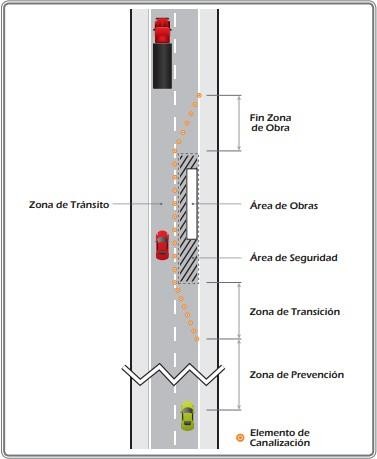 En caso de que la obra no invada la calzada de la vía pública, se puede omitir la zona o área de seguridad y de transición, siempre y cuando los pasos peatonales tampoco invadan la calzada. En caso de que el flujo de peatones deba ser desviado haca la calzada de la vía, se deben organizar estas áreas. La señalización de prevención y advertencia de trabajos en a vía deben ubicarse en ambos sentidos de flujo de tráfico, puede omitirse únicamente cuando los dos sentidos de la vía estén divididos por un separador.Las señales a emplear son las siguientes, de acuerdo a los siguientes pasos:Requisitos especiales en actividades de otros tipos de labores:Seguridad PrivadaSeguir de manera estricta las instrucciones para actuación en caso de amenaza o reacción.Portar en el sitio de trabajo copia del certificado de aptitud psicofísica de armas (físico o digital).Abstenerse de entregar información relativa a trabajadores o características de las instalaciones.No utilizar equipo de monitoreo para fines diferentes.Manejo de Sustancias QuímicasSi el Contratista y/o proveedor de servicios requiere utilizar sustancias químicas para su labor debe cumplir con lo establecido en la Ley 55 de 1993, Decreto 1973 de 1995, el Decreto 1079 de 2015, la Resolución 1223 de 2014, Decreto 1496 de 2018 y la Resolución 312 de 2019 para su almacenamiento, manipulación y transporte. Dentro de estos requisitos debe cumplir específicamente:Etiquetar los productos conforme al Sistema Globalmente Armonizado; en donde debe indicar el pictograma, palabra de advertencia, frase de advertencia y consejos de prudencia. Las etiquetas pueden ser revisadas y sujetas a corrección en caso de inconsistencia técnica.Los trabajadores que manipulen químicos deben portar las Fichas de Seguridad de los productos que manipulan, no se admite almacenamiento único en oficinas administrativas. Si el químico se transporta y almacena en el vehículo, se debe portar la Tarjeta de Emergencia conforme al Decreto 1079 de 2015.No se admiten fichas técnicas de productos (no poseen ninguna aplicación en materia de Seguridad y Salud en el Trabajo), hojas de seguridad en otros idiomas o resúmenes no validados por el Coordinador SST.No se permite trasvase de sustancias químicas a recipientes de bebidas, productos de salud, estética o cualquier uso básico humano. Todo recipiente donde se haga trasvase de sustancias debe ser etiquetado.No se permite la manipulación de sustancias químicas para fines diferentes a los previstos, ni entregar sustancias, muestras o recipientes a los usuarios del servicio o terceros.El Contratista y/o proveedor de servicios con personal al interior de las instalaciones del Terminal de Transportes de Pereira S.A., deberá hacer uso de productos químicos que se encuentren en el Inventario de Sustancias Químicas de la empresa prestadora y para ello debe solicitar las fichas de seguridad de dichas sustancias al Coordinador SST y de la misma, en caso de utilizar sustancias químicas diferentes a este inventario, deberá tener disponibles las fichas de seguridad de las sustancias que empleará; adicionalmente debe etiquetar las sustancias conforme a los lineamientos del Sistema Globalmente Armonizado y no se permite el reenvasado sin autorización del área de Seguridad y Salud en el Trabajo de la Terminal de Transportes de Pereira S.AEn caso de que el contratista y/o proveedor de servicios considere necesario utilizar alguna sustancia química que no se encuentre incluida en su propio inventario, debe notificar a su Coordinador SST, quien solicitará autorización a la Coordinación SST de la Terminal de Transportes de Pereira S.A para su inclusión en el Inventario de Sustancias Químicas propias de la labor.El Contratista y/o proveedor de servicios debe capacitar a sus trabajadores en identificación, manipulación y disposición de sustancias químicas y asegurar que se mantengan disponibles en el sitio de trabajo las fichas de seguridad de las sustancias químicas empleadas para su consulta en cualquier momento.El sitio de almacenamiento de las sustancias químicas debe estar identificado, contar con dique de contención, si aplica, extintor multipropósito cercano y con sus respectivas fichas de seguridad.Siempre que se manejen sustancias químicas debe usarse los EPP requeridos según la respectiva ficha de seguridad.Para el caso de proveedores de suministros de insumos o sustancias químicas deberán facilitar los respectivos rótulos y hojas de seguridad de cada producto entregado.Suministro de materialesEl Contratista y/o proveedor de servicios debe garantizar el adecuado manejo de los aglomerados y concretos en obra, es decir deben estar almacenados y protegidos con plásticos para evitar molestias a usuarios y evitar contaminación. Si el concreto es transportado en camionetas o volquetas se debe evitar el derrame en las vías de entorno de la obra, en caso de ocurrir se debe recoger, limpiar y disponer en los lugares de acopio de materiales sobrantes. El Contratista y/o proveedor de servicio debe exigir a su proveedor de transporte de material realizar esta labor con suma responsabilidad, es decir evitar daños y/o molestias al interior de la Terminal de Transportes de Pereira S.APara el transporte de materiales se debe hacer cubriendo la carga transportada con el fin de evitar dispersión de la misma o emisiones fugitivas. La cubierta debe ser de material resistente para evitar que se rompa o rasgue y debe estar sujeta firmemente a las paredes exteriores del contenedor o platón, según Resolución 541 de 1994.Para almacenamiento temporal de materiales en espacio público, este debe estar debidamente delimitado y señalizado, optimizando el espacio con el fin de reducir las áreas afectadas y evitar accidentes.Saneamiento AmbientalEn los frentes de trabajo se debe suministrar agua potable para consumo humano que se debe encontrar en buenas condiciones higiénicas.Los baños portátiles deben mantenerse en buenas condiciones higiénicas. Las aguas residuales de los baños se deben disponer en el alcantarillado o sitios de vertimientos autorizados. En los casos donde el frente de trabajo o trabajador cuenten con acceso a un baño público o privado, y con la correspondiente autorización, no se requerirán estos elementos.8. CUMPLIMIENTO DE REQUISITOS LEGALES ESPECÍFICOSEl contratista y/o proveedor de servicios debe dar cumplimiento a la normatividad legal vigente en Seguridad y salud en el trabajo y manejo ambiental, las cuales serán objeto de verificación por parte del Terminal de Transportes de Pereira S.A durante la etapa precontractual y el desarrollo de las actividades contractuales. En caso de incumplimiento de alguno de ellos se podrán generar sanciones económicas o en su defecto la terminación unilateral del contrato con la respectiva aplicación de las clausulas penales establecidas.Por lo anterior, el contratista deberá diligenciar y firmar el formato Carta de compromiso SST para contratistas y proveedores y anexarlo con toda la documentación exigida por la Terminal.ANEXO. CARTA DE COMPROMISO SST PARA CONTRATISTAS Y PROVEEDORESSeñoresTERMINAL DE TRANSPORTES DE PEREIRA S.A.Ciudad.ASUNTO: Cumplimiento al Manual SST para contratistas y proveedores y demas disposiciones en materia de seguridad y salud en el trabajo y manejo ambiental.Yo, 	identificado con cédula de ciudadanía número 	 expedida en 	, de manera voluntaria y dando certeza de que todo lo aquí consignado es cierto, realizo el siguiente compromiso para que en caso de resultar seleccionado para la celebración del contrato que pretendo suscribir con la Terminal de Transportes de Pereira S.A, declaro bajo la gravedad de juramento haber leído en su totalidad el Manual de SST para contratistas y proveedores y me comprometo a cumplir y respetar las condiciones y requerimientos que se estipulan en este, relacionado al objeto 	.De igual manera en caso de presentarse la figura de subcontratación me hago responsable por el cumplimiento de lo estipulado en dicho Manual por parte del personal que subcontrate para dar cabal cumplimiento.En constancia de haber leído, entendido y aceptado lo anterior, firmo el presente compromiso.FIRMA       	Identificación  	RESPONSABLE DE REVISIÓNRESPONSABLE DE APROBACIÓNSeñalUtilización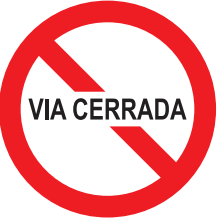 Cuando se deba cerrar por completo el paso total o parcialmente en uno de los carriles de la víaSeñalUtilización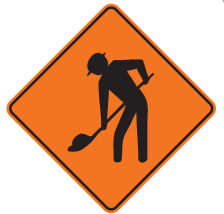 Debe ubicarse en la zona de transición advirtiendo la presencia de trabajadores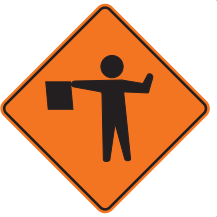 Debe ubicarse cuando se requiera paso regulado de tráfico a través de auxiliar de tránsito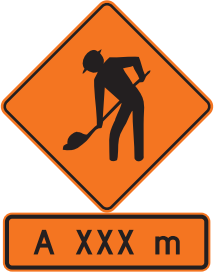 Debe ubicarse con antelación a la obra y demarca el inicio de la zona de prevención. Debe ubicarse con antelación mínima de 60 metros al inicio de la obra, y debe ubicarse con anterioridad al inicio de obras, sin importar si éstas afectan o no la calzada de la vía.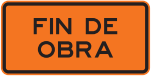 Indica que la condición de riesgo finaliza. Se debe ubicar donde finaliza la zona de obras.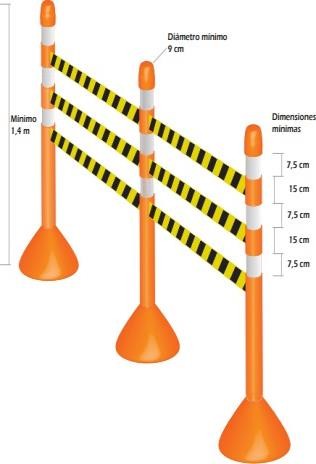 Delineadores verticales compuestos: deben emplearse para separar y aislar el área de trabajo y excavación del público; debe también emplearse para dirigir el flujo peatonal. No se permite el establecimiento de pasos peatonales por la zona de obra ni aislar completamente un lado de la vía del paso peatonal, salvo que las condiciones de la vía lo permitan (desviar las personas a través de puentes o cebras semaforizadas).Estos elementos deben emplearse siempre que se hagan excavaciones, así no se intervengan vías públicas, sea en pasos peatonales o en el interior de los patios del Terminal de Transportes de Pereira S.A. Se debe procurar ubicar la señalización en el interior del Terminal de Transportes de Pereira S.A., para lo cual se debe solicitar permiso al Supervisor del contrato.CIUDADDIAMESAÑO